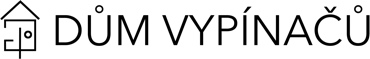 VŠEOBECNÉ OBCHODNÍ PODMÍNKYOpis obchodních podmínek pro spotřebitele:Obsah tohoto opisu má informativní charakter s tím, že jeho závazné znění se nachází ve zveřejněném dokumentu typu PDF Znění obchodních podmínek pro spotřebitele:Obsah tohoto znění má informativní charakter s tím, že jeho závazné znění se nachází ve zveřejněném dokumentu typu PDF.Obchodní podmínky Monobrand s.r.o. IČ: 04627962, V pátém 271, 19014 Praha - Klanovice, Czech Republic(dále jen „společnost“ nebo „prodávající“)pro prodej zboží prostřednictvím on-line obchodu umístěného na internetové adrese www.dumvypinacu.cz.Úvodní ustanoveníTyto obchodní podmínky (dále jen „obchodní podmínky“) obchodní společnosti Monobrand s.r.o., se sídlem V pátém 271, 19014 Praha - Klanovice, Czech Republic, identifikační číslo: 04627962, zapsané v obchodním rejstříku vedeném Městským soudem v Praze, oddíl C, vložka 251042 (dále jen „prodávající“) upravují v souladu s ustanovením § 1751 odst. 1 zákona č. 89/2012 Sb., občanský zákoník (dále jen „občanský zákoník“) vzájemná práva a povinnosti smluvních stran vzniklé v souvislosti nebo na základě kupní smlouvy (dále jen „kupní smlouva“) uzavírané mezi prodávajícím a jinou fyzickou osobou (dále jen „kupující“) prostřednictvím internetového obchodu prodávajícího. Internetový obchod je prodávajícím provozován na webové stránce umístněné na internetové adrese www.dumvypinacu.cz (dále jen „webová stránka“), a to prostřednictvím rozhraní webové stránky (dále jen „webové rozhraní obchodu“).Obchodní podmínky se nevztahují na případy, kdy osoba, která má v úmyslu nakoupit zboží od prodávajícího, je právnickou osobou či osobou, jež jedná při objednávání zboží v rámci své podnikatelské činnosti nebo v rámci svého samostatného výkonu povolání.Ustanovení odchylná od obchodních podmínek je možné sjednat v kupní smlouvě. Odchylná ujednání v kupní smlouvě mají přednost před ustanoveními obchodních podmínek.Ustanovení obchodních podmínek jsou nedílnou součástí kupní smlouvy. Kupní smlouva a obchodní podmínky jsou vyhotoveny v českém jazyce. Kupní smlouvu lze uzavřít v českém jazyce.Znění obchodních podmínek může prodávající měnit či doplňovat. Tímto ustanovením nejsou dotčena práva a povinnosti vzniklá po dobu účinnosti předchozího znění obchodních podmínek.Uživatelský účetNa základě registrace kupujícího provedené na webové stránce může kupující přistupovat do svého uživatelského rozhraní. Ze svého uživatelského rozhraní může kupující provádět objednávání zboží (dále jen „uživatelský účet“).Při registraci na webové stránce a při objednávání zboží je kupující povinen uvádět správně a pravdivě všechny údaje. Údaje uvedené v uživatelském účtu je kupující při jakékoliv jejich změně povinen aktualizovat. Údaje uvedené kupujícím v uživatelském účtu a při objednávání zboží jsou prodávajícím považovány za správné.Přístup k uživatelskému účtu je zabezpečen uživatelským jménem a heslem. Kupující je povinen zachovávat mlčenlivost ohledně informací nezbytných k přístupu do jeho uživatelského účtu a bere na vědomí, že prodávající nenese odpovědnost za porušení této povinnosti ze strany kupujícího.Kupující není oprávněn umožnit využívání uživatelského účtu třetím osobám.Prodávající může zrušit uživatelský účet, a to zejména v případě, kdy kupující svůj uživatelský účet déle než tři roky nevyužívá. V takovém případě však kupujícího upozorní formou e-mailu, který kupující uvedl při registraci, nebo později jej zadal v uživatelském rozhraní svého uživatelského účtu. Prodávající může i bez předchozího upozornění zrušit účet také v případě, kdy kupující poruší své povinnosti z kupní smlouvy (včetně obchodních podmínek).Prodávající umožňuje kupujícímu prostřednictvím uživatelského účtu přístup k jejich osobním údajům, provádět jejich změny a opravy a přihlásit/odhlásit odběr e-mailových novinek. Prodávající dále zpřístupňuje kupujícímu historii jeho objednávek a souvisejících dokladů, a zajišťuje mu funkci předvyplnění objednávkových formulářů při opakovaných objednávkách. Kupující bere na vědomí, že uživatelský účet nemusí být dostupný nepřetržitě, a to zejména s ohledem na nutnou údržbu hardwarového a softwarového vybavení prodávajícího, popř. nutnou údržbu hardwarového a softwarového vybavení třetích osob.Uzavření kupní smlouvyVeškerá prezentace zboží umístěná ve webovém rozhraní obchodu je informativního charakteru a prodávající není povinen uzavřít kupní smlouvu ohledně tohoto zboží. Ustanovení § 1732 odst. 2 občanského zákoníku se nepoužije.Webové rozhraní obchodu obsahuje informace o zboží, a to včetně uvedení cen jednotlivého zboží. Prodávající si vyhrazuje, že může návod k použití zboží zasílat v elektronické podobě. Ceny zboží jsou uvedeny včetně daně z přidané hodnoty a všech souvisejících poplatků. Ceny zboží zůstávají v platnosti po dobu, kdy jsou zobrazovány ve webovém rozhraní obchodu. Tímto ustanovením není omezena možnost prodávajícího uzavřít kupní smlouvu za individuálně sjednaných podmínek.Webové rozhraní obchodu obsahuje také informace o nákladech spojených s balením a dodáním zboží. Informace o nákladech spojených s balením a dodáním zboží uvedené ve webovém rozhraní obchodu platí pouze v případech, kdy je zboží doručováno v rámci území České republiky.Pro objednání zboží vyplní kupující objednávkový formulář ve webovém rozhraní obchodu. Objednávkový formulář obsahuje zejména informace o:objednávaném zboží (objednávané zboží „vloží“ kupující do elektronického nákupního košíku webového rozhraní obchodu),způsobu úhrady kupní ceny zboží, údaje o požadovaném způsobu doručení objednávaného zboží ainformace o nákladech spojených s dodáním zboží (dále společně jen jako „objednávka“).Před zasláním objednávky prodávajícímu je kupujícímu umožněno zkontrolovat a měnit údaje, které do objednávky kupující vložil, a to i s ohledem na možnost kupujícího zjišťovat a opravovat chyby vzniklé při zadávání dat do objednávky. Objednávku odešle kupující prodávajícímu kliknutím na tlačítko „Objednávka s povinností platby“. Údaje uvedené v objednávce jsou prodávajícím považovány za vážné, úplné a správné. Prodávající neprodleně po obdržení objednávky toto obdržení kupujícímu potvrdí elektronickou poštou, a to na adresu elektronické pošty kupujícího uvedenou v uživatelském rozhraní či v objednávce (dále jen „elektronická adresa kupujícího“). Toto potvrzení obdržení objednávky ze strany prodávajícího však není akceptací objednávky kupujícího prodávajícím – viz níže.Prodávající je vždy oprávněn v závislosti na charakteru objednávky (množství zboží, výše kupní ceny, předpokládané náklady na dopravu) požádat kupujícího o dodatečné potvrzení objednávky (například písemně či telefonicky). Pokud je obchod realizován prostřednictvím telefonické nabídky, prodávající potvrdí kupujícímu nabídku v textové podobě na jeho e-mailový kontakt nebo uvedenou adresu.  Pokud má kupující o nákup zájem, je za účelem uzavření smlouvy kupující povinen odpovědět prodávajícímu na nabídku elektronicky nebo podpisem potvrzení nabídky na listině.  Smluvní vztah mezi prodávajícím a kupujícím vzniká doručením přijetí objednávky (akceptací), jež je prodávajícím zasláno kupujícímu elektronickou poštou, a to na adresu elektronické pošty kupujícího. Za akceptaci objednávky se nepovažuje rekapitulace objednávky, která je automaticky generována systémem po odeslání objednávky – viz bod 3.5. těchto obchodních podmínek. Smluvní vztah vzniká teprve doručením e-mailu prodávajícího o akceptaci objednávky kupujícího kupujícímu.Kupující bere na vědomí, že prodávající není povinen uzavřít kupní smlouvu, a to zejména s osobami, které dříve podstatným způsobem porušily své povinnosti vůči prodávajícímu.Kupující souhlasí s použitím komunikačních prostředků na dálku při uzavírání kupní smlouvy. Náklady vzniklé kupujícímu při použití komunikačních prostředků na dálku v souvislosti s uzavřením kupní smlouvy (tj. zejména náklady na internetové připojení, náklady na telefonní hovory) si hradí kupující sám.Cena zboží a platební podmínkyCenu zboží a případné náklady spojené s dodáním zboží dle kupní smlouvy může kupující uhradit prodávajícímu následujícími způsoby:v hotovosti v místě určeném kupujícím v objednávce (nelze použít pro rozměrnější zboží, které je dopraveno zákazníkovi přímo výrobcem); bezhotovostně převodem na účet prodávajícího č. 2301623534/2010 a 23016233534/2010, vedený u společnosti Fio banka, a.s. (dále jen „účet prodávajícího“);kartou a rychlým převodem přes internetové bankovnictví prostřednictvím platební brány Shoptet Pay;Společně s kupní cenou je kupující povinen zaplatit prodávajícímu také náklady spojené s balením a dodáním zboží ve smluvené výši. Není-li uvedeno výslovně jinak, rozumí se dále kupní cenou i náklady spojené s dodáním zboží.V případě platby v hotovosti či v případě platby na dobírku je kupní cena splatná při převzetí zboží. V případě bezhotovostní platby je kupní cena splatná do 5 dnů od uzavření kupní smlouvy. Dobírkou nelze zasílat zboží na území jiného státu než České republiky. Dobírkou nelze hradit zboží, které je dopraveno zákazníkovi přímo výrobcem (typicky rozměrnější zboží).V případě bezhotovostní platby je kupující povinen uhrazovat kupní cenu zboží společně s uvedením variabilního symbolu platby. V případě bezhotovostní platby je závazek kupujícího uhradit kupní cenu splněn okamžikem připsání příslušné částky na účet prodávajícího.Prodávající je oprávněn, zejména v případě, že ze strany kupujícího nedojde k dodatečnému potvrzení objednávky (čl. 3.6) a dále zejména v případě, že se jedná o rozměrnější nebo dražší zboží, požadovat uhrazení celé kupní ceny ještě před odesláním zboží kupujícímu. Ustanovení § 2119 odst. 1 občanského zákoníku se nepoužije.Prodávající je oprávněn požadovat zaplacení zálohy (obvykle ve výši 60 % kupní ceny objednaného zboží, v individuálních případech dle typu zboží i vyšší) předem na účet prodávajícího uvedený v emailu potvrzujícím přijetí objednávky, a to zejména v případě, kdy objednávka překročí částku 10 000,- Kč (včetně DPH a nákladů spojených s dodáním zboží) nebo je-li některou z položek objednávky zboží, které bude upraveno podle přání kupujícího nebo pro jeho osobu - viz. bod 5.2. Případný požadavek prodávajícího na zaplacení zálohy dle předchozí věty bude uveden v emailu potvrzujícím přijetí objednávky. Uhrazení zálohy nevylučuje oprávnění prodávajícího požadovat doplatek do celé výše kupní ceny před odesláním zboží dle bodu 4.5.Do úplného zaplacení ceny za objednané zboží, případně poštovného a balného, zůstává zboží ve vlastnictví prodávajícího.Případné slevy z ceny zboží poskytnuté prodávajícím kupujícímu nelze vzájemně kombinovat. Prodávající současně s poskytnutými slevami kupujícímu sděluje i údaj o nejnižší ceně, za kterou zboží prodával po dobu 30 dní před slevou, není-li sleva poskytována postupně. Prodávající si vyhrazuje právo takovou informaci o slevě poskytnout buď přímo u uvedené ceny nebo jiným obdobným způsobem. Je-li to v obchodním styku obvyklé nebo je-li tak stanoveno obecně závaznými právními předpisy, vystaví prodávající ohledně plateb prováděných na základě kupní smlouvy kupujícímu daňový doklad – fakturu. Prodávající je plátcem daně z přidané hodnoty. Daňový doklad – fakturu vystaví prodávající kupujícímu po uhrazení ceny zboží a zašle jej v elektronické podobě na elektronickou adresu kupujícího.Odstoupení od kupní smlouvyKupující bere na vědomí, že dle ustanovení § 1837 občanského zákoníku, nelze mimo jiné odstoupit od kupní smlouvy o dodávce zboží, které bylo vyrobeno podle požadavků kupujícího nebo přizpůsobeno jeho osobním potřebám, od kupní smlouvy o dodávce zboží, které podléhá rychlé zkáze nebo zboží s krátkou dobou spotřeby, jakož i zboží, které bylo po dodání vzhledem ke své považe nenávratně smíseno s jiným zbožím, od kupní smlouvy o dodávce zboží v zapečetěném obalu, který kupující porušil a z hygienických důvodů nebo z důvodu ochrany zdraví jej není vhodné vrátit a od kupní smlouvy o dodávce zvukové nebo obrazové nahrávky nebo počítačového programu v zapečetěném obalu, pokud jej kupující porušil.Za zboží, které bylo vyrobeno a/nebo přizpůsobeno podle požadavků anebo potřebám kupujícího se považuje mj. takové zboží, které prodávající u výrobce objednává a/nebo výrobce zhotovuje v některé z několika nabízených variant provedení (např. barevné provedení či povrchová úprava, moření, potahová látka apod.) až na základě přijetí objednávky kupujícího. Na detailu zboží v internetovém obchodě www.dumvypinacu.cz je toto zboží označeno jako zboží "na objednávku". Označení zboží "na objednávku" nalezne kupující taktéž v rekapitulaci objednávky, která mu byla zaslána e-mailem po přijetí objednávky do systému prodávajícího.Nejedná-li se o případ uvedený v čl. 5.1 nebo 5.2 či o jiný případ, kdy nelze od kupní smlouvy odstoupit, kupující v souladu s ustanovením § 1829 odst. 1 občanského zákoníku může od kupní smlouvy odstoupit, a to do čtrnácti (14) dnů od převzetí zboží kupujícím či určenou osobou odlišnou od dopravce, přičemž v případě, že předmětem kupní smlouvy je několik kusů zboží, běží tato lhůta ode dne převzetí posledního kusu zboží. Odstoupení od kupní smlouvy musí být prodávajícímu odesláno ve lhůtě uvedené v předchozí větě. Pro odstoupení od kupní smlouvy může kupující využit vzorový formulář na www stránkách www.dumvypinacu.cz. Odstoupení od kupní smlouvy může kupující zasílat mimo jiné na adresu sídla prodávajícího či na adresu elektronické pošty prodávajícího ahoj@dumvpinacu.cz. Prodávající kupujícímu potvrdí bez zbytečného odkladu v textové podobě přijetí odstoupení od kupní smlouvy.V případě odstoupení od kupní smlouvy dle čl. 5.2 obchodních podmínek se kupní smlouva od počátku ruší. Zboží musí být prodávajícímu vráceno zpravidla do čtrnácti (14) dnů od odstoupení od smlouvy prodávajícímu, nejpozději však do 30 dnů od odstoupení od smlouvy. Odstoupí-li kupující od kupní smlouvy, nese kupující náklady spojené s navrácením zboží prodávajícímu, a to i v tom případě, kdy zboží nemůže být vráceno pro svou povahu obvyklou poštovní cestou. Zboží musí být prodávajícímu vráceno nepoškozené a neopotřebené a, je-li to možné, v původním obalu.Ve lhůtě pěti (5) dnů od vrácení zboží kupujícím dle čl. 5.3 obchodních podmínek je prodávající oprávněn provést přezkoumání vráceného zboží, zejména za účelem zjištění, zdali vrácené zboží není poškozeno, opotřebeno či částečně spotřebováno.V případě odstoupení od smlouvy dle čl. 5.3 obchodních podmínek vrátí prodávající peněžní prostředky včetně nákladů na dodání, přijaté od kupujícího do čtrnácti (14) dnů od odstoupení od kupní smlouvy kupujícím, a to stejným způsobem, jakým je prodávající od kupujícího přijal. Jestliže kupující zvolil jiný, než nejlevnější způsob dodání zboží, který prodávající nabízí, vrátí prodávající kupujícímu náklady na dodání zboží ve výši odpovídající nejlevnějšímu nabízenému způsobu dodání zboží. Prodávající je taktéž oprávněn vrátit plnění poskytnuté kupujícím již při vrácení zboží kupujícím či jiným způsobem, pokud s tím kupující bude souhlasit a nevzniknou tím kupujícímu další náklady. Odstoupí-li kupující od kupní smlouvy, prodávající není povinen vrátit přijaté peněžní prostředky kupujícímu dříve, než mu kupující zboží vrátí nebo prokáže, že zboží podnikateli odeslal.Kupující bere na vědomí, že pokud zboží vrácené kupujícím bude poškozeno, opotřebeno či částečně spotřebováno, vzniká prodávajícímu vůči kupujícímu nárok na náhradu škody jemu tím vzniklé. Nárok na úhradu škody vzniklé na zboží je prodávající oprávněn jednostranně započíst proti nároku kupujícího na vrácení kupní ceny.V případech, kdy má kupující v souladu s ustanovením § 1829 odst. 1 občanského zákoníku právo od kupní smlouvy odstoupit, je prodávající také oprávněn kdykoliv od kupní smlouvy odstoupit, a to až do doby převzetí zboží kupujícím. V takovém případě vrátí prodávající kupujícímu kupní cenu bez zbytečného odkladu, a to bezhotovostně na účet určený kupujícím.Je-li společně se zbožím poskytnut kupujícímu dárek, je darovací smlouva mezi prodávajícím a kupujícím uzavřena s rozvazovací podmínkou, že dojde-li k odstoupení od kupní smlouvy kupujícím, pozbývá darovací smlouva ohledně takového dárku účinnosti a kupující je povinen spolu se zbožím prodávajícímu vrátit i poskytnutý dárek.Šablona pro odstoupení od smlouvy ve zveřejněném typu dokumentu PDF.Přeprava a dodání zbožíV případě, že je způsob dopravy smluven na základě zvláštního požadavku kupujícího, nese kupující riziko a případné dodatečné náklady spojené s tímto způsobem dopravy.Je-li prodávající podle kupní smlouvy povinen dodat zboží na místo určené kupujícím v objednávce, je kupující povinen převzít zboží při dodání.V případě, že je z důvodů na straně kupujícího nutno zboží doručovat opakovaně nebo jiným způsobem, než bylo uvedeno v objednávce, je kupující povinen uhradit náklady spojené s opakovaným doručováním zboží, resp. náklady spojené s jiným způsobem doručení.Při převzetí zboží od přepravce je kupující povinen zkontrolovat neporušenost obalů zboží a v případě jakýchkoliv závad toto neprodleně oznámit přepravci. V případě shledání porušení obalu svědčícího o neoprávněném vniknutí do zásilky nemusí kupující zásilku od přepravce převzít. Převzetím zásilky od přepravce a podpisem při převzetí zásilky kupující stvrzuje, že obal zásilky obsahující zboží byl neporušen.Další práva a povinnosti stran při přepravě zboží mohou upravit zvláštní dodací podmínky prodávajícího, jsou-li prodávajícím vydány.Práva z vadného plněníPráva a povinnosti smluvních stran ohledně práv z vadného plnění se řídí příslušnými obecně závaznými předpisy (zejména ustanoveními § 1914 až 1925, § 2099 až 2117 a § 2161 až 2174b občanského zákoníku).Prodávající odpovídá kupujícímu, že zboží při převzetí nemá vady. Zejména prodávající odpovídá kupujícímu, že zboží: odpovídá ujednanému popisu, druhu a množství, jakož i jakosti, funkčnosti, kompatibilitě, interoperabilitě a jiným ujednaným vlastnostem, je vhodné k účelu, pro který jej kupující požaduje a s nímž prodávající souhlasil, a,je dodáno s ujednaným příslušenstvím a pokyny k použití, včetně návodu k montáži nebo instalaci,je vhodné k účelu, k němuž se věc tohoto druhu obvykle používá, i s ohledem na práva třetích osob, právní předpisy, technické normy nebo kodexy chování daného odvětví, není-li technických norem,množstvím, jakostí a dalšími vlastnostmi, včetně životnosti, funkčnosti, kompatibility a bezpečnosti, odpovídá obvyklým vlastnostem věcí téhož druhu, které může kupující rozumně očekávat, i s ohledem na veřejná prohlášení učiněná prodávajícím nebo jinou osobou v témže smluvním řetězci, zejména reklamou nebo označením,je věc dodána s příslušenstvím, včetně obalu, návodu k montáži a jiných pokynů k použití, které může kupující rozumně očekávat, avěc odpovídá jakostí nebo provedením vzorku nebo předloze, které prodávající kupujícímu poskytl před uzavřením smlouvy.Prodávající není vázán veřejným prohlášením podle 7.2.5., prokáže-li, že si ho nebyl vědom nebo že bylo v době uzavření smlouvy upraveno alespoň srovnatelným způsobem, jakým bylo učiněno, anebo že na rozhodnutí o koupi nemohlo mít vliv.Čl. 7.2.4 až 7.2.7 se nepoužije v případě, že prodávající kupujícího před uzavřením smlouvy zvlášť upozornil, že se některá vlastnost věci liší a kupující s tím při uzavírání smlouvy výslovně souhlasil.Projeví-li se vada v průběhu jednoho roku od převzetí, má se za to, že věc byla vadná již při převzetí, ledaže to povaha věci nebo vady vylučuje. Tato doba neběží po dobu, po kterou kupující nemůže věc užívat, v případě, že vadu vytkl oprávněně.Ustanovení uvedená v čl. 7.2 obchodních podmínek se nepoužijí u zboží jehož vadu si kupující sám způsobil, na opotřebení zboží způsobené jeho obvyklým užíváním, u použitého zboží na vadu odpovídající míře jeho předchozího používání. Projeví-li se vada v průběhu jednoho roku  od převzetí, má se za to, že zboží bylo vadné již při převzetí, ledaže to povaha věci nebo vady vylučuje. Tato doba neběží po dobu, po kterou kupující nemůže věc užívat, v případě, že vadu vytkl oprávněně. Kupující může  vytknout vadu, která se vyskytne u spotřebního zboží v době dvou let od převzetí. U použitého zboží činí lhůta k vytknutí vady 1 rok. Práva z vadného plnění (reklamace) uplatňuje kupující u prodávajícího v provozovně Sokolovská 409/120, 190 14 Praha 8.  Kupující odpovídá prodávajícímu pouze za snížení hodnoty zboží, které vzniklo v důsledku nakládání s tímto zbožím jinak, než je nutné k tomu, aby se seznámil s povahou, vlastnostmi a funkčností zboží. Další práva a povinnosti stran související s odpovědností prodávajícího za vady může upravit reklamační řád prodávajícího.Další práva a povinnosti smluvních stranKupující nabývá vlastnictví ke zboží zaplacením celé kupní ceny zboží.Kupující bere na vědomí, že programové vybavení a další součásti tvořící webové rozhraní e-shopu (včetně fotografií nabízeného zboží) jsou chráněny autorským právem. Kupující se zavazuje, že nebude vykonávat žádnou činnost, která by mohla jemu nebo třetím osobám umožnit neoprávněně zasahovat či neoprávněně užít programové vybavení nebo další součásti tvořící webové rozhraní e-shopu.Kupující není oprávněn při využívání webového rozhraní e-shopu používat mechanismy, programové vybavení nebo jiné postupy, které by mohly mít negativní vliv na provoz webového rozhraní e-shopu. Webové rozhraní e-shopu je možné užívat jen v rozsahu, který není na úkor práv ostatních zákazníků prodávajícího a který je v souladu s jeho určením.Prodávající není ve vztahu ke kupujícímu vázán žádnými kodexy chování ani jakýmkoliv jiným vztahem, který by mohl být vykládán jako vzájemná a zavedená obchodní praxe.K mimosoudnímu řešení spotřebitelských sporů z kupní smlouvy je příslušná Česká obchodní inspekce, se sídlem Štěpánská 567/15, 120 00 Praha 2, IČ: 000 20 869, internetová adresa: http://www.coi.cz. Mimosoudní řešení spotřebitelského sporu se zahajuje výlučně na návrh spotřebitele, a to pouze v případě, že se spor nepodařilo s prodávajícím vyřešit přímo. Návrh lze podat nejpozději do 1 roku ode dne, kdy spotřebitel uplatnil své právo, které je předmětem sporu, u prodávajícího poprvé. Dozor nad dodržováním povinností podle zákona č. 634/1992 Sb., o ochraně spotřebitele, v platném znění, vykonává Česká obchodní inspekce (www.coi.cz).          Prodávající je oprávněn k prodeji zboží na základě živnostenského oprávnění. Živnostenskou kontrolu provádí v rámci své působnosti příslušný živnostenský úřad. Dozor nad oblastí ochrany osobních údajů vykonává Úřad pro ochranu osobních údajů. Česká obchodní inspekce vykonává ve vymezeném rozsahu mimo jiné dozor nad dodržováním zákona č. 634/1992 Sb., o ochraně spotřebitele, ve znění pozdějších předpisů.Kupující tímto přebírá na sebe nebezpečí změny okolností ve smyslu § 1765 odst. 2 občanského zákoníku.Ochrana osobních údajůZpůsob zpracování osobních údajů kupujícího je uveden v samostatném dokumentu „Informace o zpracování osobních údajů“ který obsahuje mimo jiné informace v rozsahu požadovaném obecným nařízením Evropského parlamentu a Rady (EU) 2016/679 o ochraně osobních údajů (známé jako Nařízení GDPR).Ke zpracování osobních údajů kupujícího dochází zpravidla za účelem uzavření a plnění kupní smlouvy, za účelem plnění právní povinnosti prodávajícího a z důvodu oprávněných zájmů prodávajícího, které jsou odůvodněny v dokumentu „Informace o zpracování osobních údajů“.Zasílání obchodních sdělení a ukládání cookiesKupující souhlasí se zasíláním informací souvisejících se zbožím, službami nebo podnikem prodávajícího na elektronickou adresu kupujícího a dále souhlasí se zasíláním obchodních sdělení prodávajícím na elektronickou adresu kupujícího. Kupující má možnost jednoduchým způsobem odmítnout souhlas s takovýmto zasíláním informací. Způsob zpracování osobních údajů kupujícího pro účely zasílání informací je uveden v samostatném dokumentu „Informace o zpracování osobních údajů“.Kupující souhlasí s ukládáním tzv. cookies na jeho počítač. V případě, že je nákup na webové stránce možné provést a závazky prodávajícího z kupní smlouvy plnit, aniž by docházelo k ukládání tzv. cookies na počítač kupujícího, může kupující souhlas podle předchozí věty kdykoliv odvolat.DoručováníNebude-li dohodnuto jinak, veškerá korespondence související s kupní smlouvou musí být druhé smluvní straně doručena písemně, a to elektronickou poštou, osobně nebo doporučeně prostřednictvím provozovatele poštovních služeb (dle volby odesílatele). Kupujícímu je doručováno na adresu elektronické pošty uvedenou v jeho uživatelském účtu.Závěrečná ustanoveníPokud vztah založený kupní smlouvou obsahuje mezinárodní (zahraniční) prvek, pak strany sjednávají, že vztah se řídí českým právem. Tímto nejsou dotčena práva spotřebitele vyplývající z obecně závazných právních předpisů.Je-li některé ustanovení obchodních podmínek neplatné nebo neúčinné, nebo se takovým stane, namísto neplatných ustanovení nastoupí ustanovení, jehož smysl se neplatnému ustanovení co nejvíce přibližuje. Neplatností nebo neúčinností jednoho ustanovení není dotčená platnost ostatních ustanovení. Změny a doplňky kupní smlouvy či obchodních podmínek vyžadují písemnou formu.Kupní smlouva včetně obchodních podmínek je archivována prodávajícím v elektronické podobě a není přístupná.Přílohu obchodních podmínek tvoří vzorový formulář pro odstoupení od kupní smlouvy a Informace o zpracování osobních údajů.Kontaktní údaje prodávajícího: adresa pro doručování Monobrand s.r.o., V Pátém 271, 190 14 Praha - Klánovice, Česká republika, adresa elektronické pošty ahoj@dumvypinacu.cz anebo telefon +420 601 323 856.V Praze dne 03. 05. 2023.Tyto podmínky vstupují v platnost a účinnost dnem 03. 05. 2023.Dokumenty ke stažení:Dumvypinacu.cz_VOP 03.05.2023Odstoupení od smlouvyDumvypinace.cz_Reklamační protokol